           Grad Hoodies Order Form	Your Name:______________________________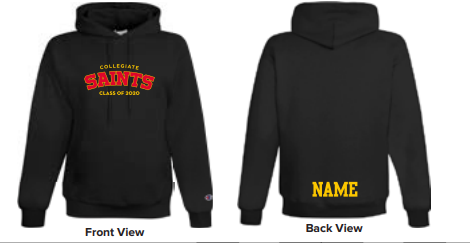 	           Homeroom teacher:_______________________Pricing: Please check which one you are ordering. Cash due at time of order. Also available through School Cash online.$50  - Embroidered “Collegiate Saints – Class of 2020”                               or$63  - Embroidered “Collegiate Saints – Class of 2020” with name on backIf you selected $63 option, what name do you want on the back of the sweater?Please print clearly! ____________________________Size:__________________________Sizes available  Small – 3XLSweatshirts are unisex sizing.